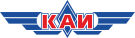 Казанский национальный исследовательский технический университет им. А.Н. Туполева – КАИ (КНИТУ-КАИ)Отдел развития брендаМОНИТОРИНГ СМИ ПО АНТИКОРРУПЦИИ25.02.22VK Press:
Проректора АГПУ и личного водителя ректора вуза подозревают в коррупции и мошенничествеhttps://www.vkpress.ru/incident/prorektora-agpu-i-lichnogo-voditelya-rektora-vuza-podozrevayut-v-korruptsii-i-moshennichestve/?id=14307811.02.22В Армавирском государственном педагогическом университете проводят обыски и проверку документов. Проректора АГПУ и личного водителя ректора подозревают в совершении коррупционных и мошеннических схем. Об этом сообщил "Интерфакс" со ссылкой на источник.Как предполагает следствие, подозреваемый проректор лично распорядился сфальсифицировать документы о сдаче экзаменов. Это делалось для того, чтобы один из студентов смог получить диплом.В ведомость и дубликат зачетной книжки внесли ложные сведения. Таким образом, у студента не оказалось имеющихся в действительности задолженностей по ряду дисциплин. А также появились данные об успешном прохождении промежуточной аттестации.В итоге выпускник несправедливо получил диплом об окончании вуза с отличием.Помимо этого, еще в конце 2021 года возбудили дело в отношении личного водителя ректора АГПУ. По данным следствия, он на протяжении четырех лет, с 2016 по 2020 годы, получал возмещение по гостиничным счетам и кассовым чекам, а также авансовым отчетам, в которых содержались заведомо ложные сведения о командировках в другие города.Источник "Интерфакса" добавил, что сейчас выясняется причастность руководства вуза к другим эпизодам противоправной деятельности.Коммерсантъ:
Еще один сотрудник транспортного вуза из Самары подозревается во взяткахhttps://www.kommersant.ru/doc/522909822.02.22Доцент Самарского государственного университета путей сообщения (СамГУПС)стала фигурантом уголовного дела. Она подозревается в получении взятки (ч. 3 ст. 290 УК РФ). Об этом сообщает региональное СУ СК РФ.Силовики установили, что с декабря минувшего по январь текущего года подозреваемая получала от учащихся вуза незаконное вознаграждение. Деньги передавались «за проставление отметок о сдаче зачетов и экзаменов по преподаваемым дисциплинам без фактической проверки знаний» студентов, отмечают правоохранители.Всего следователи выявили пять подобных преступлений. В общей сложности доцент получила незаконное вознаграждение на сто тыс. руб.Это не первый случай выявленного взяточничества в указанном вузе. Ранее педагог этой же организации стал фигурантом 15 уголовных дел о коррупции.Реальное время:
Последнее слово экс-проректора: «Делом КАИ» нанесен огромный ущерб лично мне и вузу»https://m.realnoevremya.ru/articles/241833-v-kazani-s-poslednim-slovom-po-delu-na-95-mln-vystupil-eks-prorektor-kai22.02.22В Казани завершился трехлетний процесс по делу о госконтракте Минобрнауки России на 95 млн рублей, исполнение которого в МВД и прокуратуре считают аферой. Согласится ли с этим суд — узнаем при оглашении приговора. В прениях гособвинитель потребовал для тройки фигурантов 17 лет колонии, а те — полного оправдания. «Верю в справедливое решение», заявил в последнем слове подсудимый экс-проректор по развитию и международным связям КНИТУ-КАИ Виктор Гуреев и поделился — какими убытками для вуза, предприятий и государства обернулось это следствие. «Реальное время» публикует защитительную речь профессора.<…>Regnum:
В Орле завкафедрой вуза попалась на взяткахhttps://regnum.ru/news/3517385.html25.02.22Заведующая кафедрой одного из вузов Орла подозревается в нескольких эпизодах получения взяток, сообщили 25 февраля корреспонденту ИА REGNUM в пресс-службе УМВД по Орловской области. Преступления выявили сотрудники УЭБ и ПК регионального УМВД.По предварительной версии следствия, женщина 1983 года рождения с октября 2019 по август 2021 года получала незаконное денежное вознаграждение от двух студентов за выставление положительных оценок по экзаменам и зачетам, а также за написание дипломной работы и предоставление готовых ответов к вступительному экзамену в магистратуру. Общая сумма взяток, по предварительным данным, составила около 97 тыс. рублей.В отношении женщины на основании материалов полиции СУ СКР по Орловской области возбудил четыре уголовных дел по статье о получении взятки.В СК уточнили, что речь идёт о заведующей кафедрой анатомии, физиологии, гигиены и экологии человека Института естественных наук и биотехнологий ФГБОУ ВО «Орловский государственный университет имени И.С. Тургенева». В отношении подозреваемой проводятся следственные действия.